Announcement for the procurement of IT equipmentfor the needs of the project “A real time monitoring and leakage detection and reduction system in water distribution networks – Smart Water Save” Open until 10.12.2020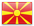 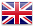 Announcement for the procurement of IT equipment for the needs of the project “A real time monitoring and leakage detection and reduction system in water distribution networks – Smart Water Save”, within the framework of the Interreg IPA Cross-border Cooperation Programme “Greece – the Republic of  NorthMacedonia 2014-2020”for the needs of the Public Communal Enterprise “Proleter”, Resen. The announcement is open until 10.12.2020. Our ref: CN1-S.O 2.3-SC011/TD3the Public Communal Enterprise “Proleter”inResen is announcing anINVITATION TO TENDER FOR SUPPLY OF IT EQUIPMENT within the project “A real time monitoring and leakage detection and reduction system in water distribution networks“The procedure to be applied for this announcement is the single tender procedure according PRAG rules. The complete tender dossier can be found at following web sites:http://www.resen.gov.mk/https://feit.ukim.edu.mk/oglasi-i-javni-povici/It includes:A. Instructions to tenderers Annex TD 1B. Format of offerC. Format of contractFor full details of the tendering procedures, please see the IPA Procurement Manuel, which may be downloaded from the following website:http://www.ipa-cbc-programme.eu/gallery/Files/Library/IPA-Procurement-Manual.pdfWe look forward to receiving your tender before the deadline set in point 2 of the Instructions to Tenderers. Please send it to the address and with the requirements given in point 10. By submitting a tender you accept to receive notification of the outcome of the procedure by electronic means.Resen, 18.12.2020